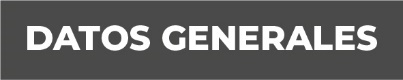 Nombre Belén del Rocío Cruz Cancino.Grado de Escolaridad Licenciatura en DerechoCédula Profesional (Licenciatura) 7541449Teléfono de Oficina Correo Electrónico TextoFormación Académica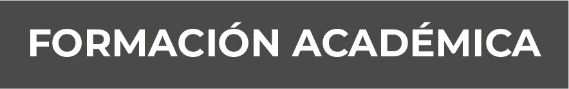 Año2007-2011Facultad de Derecho, Universidad Veracruzana, Xalapa, Ver.Trayectoria Profesional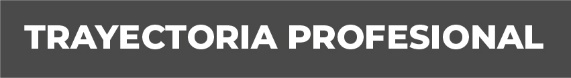 Año2012-2013: Procuraduría General de Justicia del Estado de Veracruz. - Agente de la Policía Ministerial Acreditable adscrita a la A.V.I. (Delegación Regional Xalapa, comisionada en la UECS)2014-2015: PGJEV. – Oficial Secretario en la Agencia del Ministerio Publico Investigadora Especializada en Delitos contra la Libertad y la Seguridad Sexual y contra la Familia, Uxpanapa, Ver. Fiscalía General del Estado de Veracruz. -  Encargada de la Fiscalía en la Agencia del Ministerio Publico Investigadora Especializada en Delitos contra la Libertad y la Seguridad Sexual y contra la Familia, Uxpanapa, Ver.2015-2018: Fiscalía General del Estado de Veracruz. – Auxiliar de Fiscal Especializada en la Investigación de Delitos de Violencia contra la Familia, Mujeres, Niñas y Niños y de Trata de Personas adscrita al VIII Distrito Judicial Papantla, Veracruz.2018.- H. Ayuntamiento de Moloacán, Veracruz. – Jefa de Seguridad Pública Municipal.  Conocimiento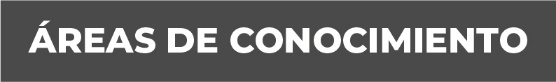 DERECHO PENAL, DERECHO CIVIL, DERECHOS HUMANOS,DERECHO CONSTITUCIONAL, AMPARO, CRIMINALISTICA.